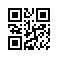 Strana:  1 z Strana:  1 z Strana:  1 z 22222Odběratel:Odběratel:Odběratel:Odběratel:Odběratel:Odběratel:Ústav anorganické chemie AVČR, v.v.i.
Husinec-Řež 1001
250 68 ŘEŽ U PRAHY
Česká republikaÚstav anorganické chemie AVČR, v.v.i.
Husinec-Řež 1001
250 68 ŘEŽ U PRAHY
Česká republikaÚstav anorganické chemie AVČR, v.v.i.
Husinec-Řež 1001
250 68 ŘEŽ U PRAHY
Česká republikaÚstav anorganické chemie AVČR, v.v.i.
Husinec-Řež 1001
250 68 ŘEŽ U PRAHY
Česká republikaÚstav anorganické chemie AVČR, v.v.i.
Husinec-Řež 1001
250 68 ŘEŽ U PRAHY
Česká republikaÚstav anorganické chemie AVČR, v.v.i.
Husinec-Řež 1001
250 68 ŘEŽ U PRAHY
Česká republikaÚstav anorganické chemie AVČR, v.v.i.
Husinec-Řež 1001
250 68 ŘEŽ U PRAHY
Česká republikaÚstav anorganické chemie AVČR, v.v.i.
Husinec-Řež 1001
250 68 ŘEŽ U PRAHY
Česká republikaÚstav anorganické chemie AVČR, v.v.i.
Husinec-Řež 1001
250 68 ŘEŽ U PRAHY
Česká republikaÚstav anorganické chemie AVČR, v.v.i.
Husinec-Řež 1001
250 68 ŘEŽ U PRAHY
Česká republikaÚstav anorganické chemie AVČR, v.v.i.
Husinec-Řež 1001
250 68 ŘEŽ U PRAHY
Česká republikaÚstav anorganické chemie AVČR, v.v.i.
Husinec-Řež 1001
250 68 ŘEŽ U PRAHY
Česká republikaPID:PID:PID:PID:PID:Odběratel:Odběratel:Odběratel:Ústav anorganické chemie AVČR, v.v.i.
Husinec-Řež 1001
250 68 ŘEŽ U PRAHY
Česká republikaÚstav anorganické chemie AVČR, v.v.i.
Husinec-Řež 1001
250 68 ŘEŽ U PRAHY
Česká republikaÚstav anorganické chemie AVČR, v.v.i.
Husinec-Řež 1001
250 68 ŘEŽ U PRAHY
Česká republikaÚstav anorganické chemie AVČR, v.v.i.
Husinec-Řež 1001
250 68 ŘEŽ U PRAHY
Česká republikaÚstav anorganické chemie AVČR, v.v.i.
Husinec-Řež 1001
250 68 ŘEŽ U PRAHY
Česká republikaÚstav anorganické chemie AVČR, v.v.i.
Husinec-Řež 1001
250 68 ŘEŽ U PRAHY
Česká republikaÚstav anorganické chemie AVČR, v.v.i.
Husinec-Řež 1001
250 68 ŘEŽ U PRAHY
Česká republikaÚstav anorganické chemie AVČR, v.v.i.
Husinec-Řež 1001
250 68 ŘEŽ U PRAHY
Česká republikaÚstav anorganické chemie AVČR, v.v.i.
Husinec-Řež 1001
250 68 ŘEŽ U PRAHY
Česká republikaÚstav anorganické chemie AVČR, v.v.i.
Husinec-Řež 1001
250 68 ŘEŽ U PRAHY
Česká republikaÚstav anorganické chemie AVČR, v.v.i.
Husinec-Řež 1001
250 68 ŘEŽ U PRAHY
Česká republikaÚstav anorganické chemie AVČR, v.v.i.
Husinec-Řež 1001
250 68 ŘEŽ U PRAHY
Česká republikaPID:PID:PID:PID:PID:2403001624030016Odběratel:Odběratel:Odběratel:Ústav anorganické chemie AVČR, v.v.i.
Husinec-Řež 1001
250 68 ŘEŽ U PRAHY
Česká republikaÚstav anorganické chemie AVČR, v.v.i.
Husinec-Řež 1001
250 68 ŘEŽ U PRAHY
Česká republikaÚstav anorganické chemie AVČR, v.v.i.
Husinec-Řež 1001
250 68 ŘEŽ U PRAHY
Česká republikaÚstav anorganické chemie AVČR, v.v.i.
Husinec-Řež 1001
250 68 ŘEŽ U PRAHY
Česká republikaÚstav anorganické chemie AVČR, v.v.i.
Husinec-Řež 1001
250 68 ŘEŽ U PRAHY
Česká republikaÚstav anorganické chemie AVČR, v.v.i.
Husinec-Řež 1001
250 68 ŘEŽ U PRAHY
Česká republikaÚstav anorganické chemie AVČR, v.v.i.
Husinec-Řež 1001
250 68 ŘEŽ U PRAHY
Česká republikaÚstav anorganické chemie AVČR, v.v.i.
Husinec-Řež 1001
250 68 ŘEŽ U PRAHY
Česká republikaÚstav anorganické chemie AVČR, v.v.i.
Husinec-Řež 1001
250 68 ŘEŽ U PRAHY
Česká republikaÚstav anorganické chemie AVČR, v.v.i.
Husinec-Řež 1001
250 68 ŘEŽ U PRAHY
Česká republikaÚstav anorganické chemie AVČR, v.v.i.
Husinec-Řež 1001
250 68 ŘEŽ U PRAHY
Česká republikaÚstav anorganické chemie AVČR, v.v.i.
Husinec-Řež 1001
250 68 ŘEŽ U PRAHY
Česká republikaPID:PID:PID:PID:PID:2403001624030016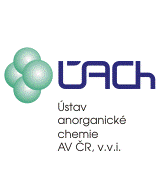 Ústav anorganické chemie AVČR, v.v.i.
Husinec-Řež 1001
250 68 ŘEŽ U PRAHY
Česká republikaÚstav anorganické chemie AVČR, v.v.i.
Husinec-Řež 1001
250 68 ŘEŽ U PRAHY
Česká republikaÚstav anorganické chemie AVČR, v.v.i.
Husinec-Řež 1001
250 68 ŘEŽ U PRAHY
Česká republikaÚstav anorganické chemie AVČR, v.v.i.
Husinec-Řež 1001
250 68 ŘEŽ U PRAHY
Česká republikaÚstav anorganické chemie AVČR, v.v.i.
Husinec-Řež 1001
250 68 ŘEŽ U PRAHY
Česká republikaÚstav anorganické chemie AVČR, v.v.i.
Husinec-Řež 1001
250 68 ŘEŽ U PRAHY
Česká republikaÚstav anorganické chemie AVČR, v.v.i.
Husinec-Řež 1001
250 68 ŘEŽ U PRAHY
Česká republikaÚstav anorganické chemie AVČR, v.v.i.
Husinec-Řež 1001
250 68 ŘEŽ U PRAHY
Česká republikaÚstav anorganické chemie AVČR, v.v.i.
Husinec-Řež 1001
250 68 ŘEŽ U PRAHY
Česká republikaÚstav anorganické chemie AVČR, v.v.i.
Husinec-Řež 1001
250 68 ŘEŽ U PRAHY
Česká republikaÚstav anorganické chemie AVČR, v.v.i.
Husinec-Řež 1001
250 68 ŘEŽ U PRAHY
Česká republikaÚstav anorganické chemie AVČR, v.v.i.
Husinec-Řež 1001
250 68 ŘEŽ U PRAHY
Česká republikaSmlouva:Smlouva:Smlouva:Smlouva:Smlouva:2403001624030016Ústav anorganické chemie AVČR, v.v.i.
Husinec-Řež 1001
250 68 ŘEŽ U PRAHY
Česká republikaÚstav anorganické chemie AVČR, v.v.i.
Husinec-Řež 1001
250 68 ŘEŽ U PRAHY
Česká republikaÚstav anorganické chemie AVČR, v.v.i.
Husinec-Řež 1001
250 68 ŘEŽ U PRAHY
Česká republikaÚstav anorganické chemie AVČR, v.v.i.
Husinec-Řež 1001
250 68 ŘEŽ U PRAHY
Česká republikaÚstav anorganické chemie AVČR, v.v.i.
Husinec-Řež 1001
250 68 ŘEŽ U PRAHY
Česká republikaÚstav anorganické chemie AVČR, v.v.i.
Husinec-Řež 1001
250 68 ŘEŽ U PRAHY
Česká republikaÚstav anorganické chemie AVČR, v.v.i.
Husinec-Řež 1001
250 68 ŘEŽ U PRAHY
Česká republikaÚstav anorganické chemie AVČR, v.v.i.
Husinec-Řež 1001
250 68 ŘEŽ U PRAHY
Česká republikaÚstav anorganické chemie AVČR, v.v.i.
Husinec-Řež 1001
250 68 ŘEŽ U PRAHY
Česká republikaÚstav anorganické chemie AVČR, v.v.i.
Husinec-Řež 1001
250 68 ŘEŽ U PRAHY
Česká republikaÚstav anorganické chemie AVČR, v.v.i.
Husinec-Řež 1001
250 68 ŘEŽ U PRAHY
Česká republikaÚstav anorganické chemie AVČR, v.v.i.
Husinec-Řež 1001
250 68 ŘEŽ U PRAHY
Česká republika2403001624030016Ústav anorganické chemie AVČR, v.v.i.
Husinec-Řež 1001
250 68 ŘEŽ U PRAHY
Česká republikaÚstav anorganické chemie AVČR, v.v.i.
Husinec-Řež 1001
250 68 ŘEŽ U PRAHY
Česká republikaÚstav anorganické chemie AVČR, v.v.i.
Husinec-Řež 1001
250 68 ŘEŽ U PRAHY
Česká republikaÚstav anorganické chemie AVČR, v.v.i.
Husinec-Řež 1001
250 68 ŘEŽ U PRAHY
Česká republikaÚstav anorganické chemie AVČR, v.v.i.
Husinec-Řež 1001
250 68 ŘEŽ U PRAHY
Česká republikaÚstav anorganické chemie AVČR, v.v.i.
Husinec-Řež 1001
250 68 ŘEŽ U PRAHY
Česká republikaÚstav anorganické chemie AVČR, v.v.i.
Husinec-Řež 1001
250 68 ŘEŽ U PRAHY
Česká republikaÚstav anorganické chemie AVČR, v.v.i.
Husinec-Řež 1001
250 68 ŘEŽ U PRAHY
Česká republikaÚstav anorganické chemie AVČR, v.v.i.
Husinec-Řež 1001
250 68 ŘEŽ U PRAHY
Česká republikaÚstav anorganické chemie AVČR, v.v.i.
Husinec-Řež 1001
250 68 ŘEŽ U PRAHY
Česká republikaÚstav anorganické chemie AVČR, v.v.i.
Husinec-Řež 1001
250 68 ŘEŽ U PRAHY
Česká republikaÚstav anorganické chemie AVČR, v.v.i.
Husinec-Řež 1001
250 68 ŘEŽ U PRAHY
Česká republikaČíslo účtu:Číslo účtu:Číslo účtu:Číslo účtu:Číslo účtu:2403001624030016Ústav anorganické chemie AVČR, v.v.i.
Husinec-Řež 1001
250 68 ŘEŽ U PRAHY
Česká republikaÚstav anorganické chemie AVČR, v.v.i.
Husinec-Řež 1001
250 68 ŘEŽ U PRAHY
Česká republikaÚstav anorganické chemie AVČR, v.v.i.
Husinec-Řež 1001
250 68 ŘEŽ U PRAHY
Česká republikaÚstav anorganické chemie AVČR, v.v.i.
Husinec-Řež 1001
250 68 ŘEŽ U PRAHY
Česká republikaÚstav anorganické chemie AVČR, v.v.i.
Husinec-Řež 1001
250 68 ŘEŽ U PRAHY
Česká republikaÚstav anorganické chemie AVČR, v.v.i.
Husinec-Řež 1001
250 68 ŘEŽ U PRAHY
Česká republikaÚstav anorganické chemie AVČR, v.v.i.
Husinec-Řež 1001
250 68 ŘEŽ U PRAHY
Česká republikaÚstav anorganické chemie AVČR, v.v.i.
Husinec-Řež 1001
250 68 ŘEŽ U PRAHY
Česká republikaÚstav anorganické chemie AVČR, v.v.i.
Husinec-Řež 1001
250 68 ŘEŽ U PRAHY
Česká republikaÚstav anorganické chemie AVČR, v.v.i.
Husinec-Řež 1001
250 68 ŘEŽ U PRAHY
Česká republikaÚstav anorganické chemie AVČR, v.v.i.
Husinec-Řež 1001
250 68 ŘEŽ U PRAHY
Česká republikaÚstav anorganické chemie AVČR, v.v.i.
Husinec-Řež 1001
250 68 ŘEŽ U PRAHY
Česká republikaPeněžní ústav:Peněžní ústav:Peněžní ústav:Peněžní ústav:Peněžní ústav:2403001624030016Ústav anorganické chemie AVČR, v.v.i.
Husinec-Řež 1001
250 68 ŘEŽ U PRAHY
Česká republikaÚstav anorganické chemie AVČR, v.v.i.
Husinec-Řež 1001
250 68 ŘEŽ U PRAHY
Česká republikaÚstav anorganické chemie AVČR, v.v.i.
Husinec-Řež 1001
250 68 ŘEŽ U PRAHY
Česká republikaÚstav anorganické chemie AVČR, v.v.i.
Husinec-Řež 1001
250 68 ŘEŽ U PRAHY
Česká republikaÚstav anorganické chemie AVČR, v.v.i.
Husinec-Řež 1001
250 68 ŘEŽ U PRAHY
Česká republikaÚstav anorganické chemie AVČR, v.v.i.
Husinec-Řež 1001
250 68 ŘEŽ U PRAHY
Česká republikaÚstav anorganické chemie AVČR, v.v.i.
Husinec-Řež 1001
250 68 ŘEŽ U PRAHY
Česká republikaÚstav anorganické chemie AVČR, v.v.i.
Husinec-Řež 1001
250 68 ŘEŽ U PRAHY
Česká republikaÚstav anorganické chemie AVČR, v.v.i.
Husinec-Řež 1001
250 68 ŘEŽ U PRAHY
Česká republikaÚstav anorganické chemie AVČR, v.v.i.
Husinec-Řež 1001
250 68 ŘEŽ U PRAHY
Česká republikaÚstav anorganické chemie AVČR, v.v.i.
Husinec-Řež 1001
250 68 ŘEŽ U PRAHY
Česká republikaÚstav anorganické chemie AVČR, v.v.i.
Husinec-Řež 1001
250 68 ŘEŽ U PRAHY
Česká republika24030016240300162403001624030016Dodavatel:Dodavatel:Dodavatel:Dodavatel:Dodavatel:Dodavatel:Dodavatel:2403001624030016DIČ:DIČ:DIČ:CZ61388980CZ61388980CZ61388980CZ61388980Dodavatel:Dodavatel:Dodavatel:Dodavatel:Dodavatel:Dodavatel:Dodavatel:2403001624030016DIČ:DIČ:DIČ:CZ61388980CZ61388980CZ61388980CZ61388980IČ:IČ:DIČ:DIČ:2403001624030016IČ:IČ:IČ:61388980613889806138898061388980IČ:IČ:DIČ:DIČ:2403001624030016IČ:IČ:IČ:613889806138898061388980613889802403001624030016IČ:IČ:IČ:613889806138898061388980613889802403001624030016IČ:IČ:IČ:6138898061388980613889806138898024030016240300162403001624030016Konečný příjemce:Konečný příjemce:Konečný příjemce:Konečný příjemce:Konečný příjemce:Konečný příjemce:Konečný příjemce:Konečný příjemce:Konečný příjemce:Konečný příjemce:240300162403001624030016240300162403001624030016Platnost objednávky do:Platnost objednávky do:Platnost objednávky do:Platnost objednávky do:Platnost objednávky do:Platnost objednávky do:Platnost objednávky do:Platnost objednávky do:31.12.202431.12.202431.12.202431.12.202431.12.2024Termín dodání:Termín dodání:Termín dodání:Termín dodání:Termín dodání:Termín dodání:Termín dodání:17.04.202417.04.202417.04.202417.04.202417.04.2024Forma úhrady:Forma úhrady:Forma úhrady:Forma úhrady:Forma úhrady:Forma úhrady:Forma úhrady:PříkazemPříkazemPříkazemPříkazemPříkazemForma úhrady:Forma úhrady:Forma úhrady:Forma úhrady:Forma úhrady:Forma úhrady:Forma úhrady:PříkazemPříkazemPříkazemPříkazemPříkazemTermín úhrady:Termín úhrady:Termín úhrady:Termín úhrady:Termín úhrady:Termín úhrady:Termín úhrady:Termín úhrady:Termín úhrady:Termín úhrady:Termín úhrady:Termín úhrady:Termín úhrady:Termín úhrady:Při fakturaci vždy uvádějte číslo objednávky. Faktury zasílejte na email: faktury@iic.cas.cz
V případě, že tato objednávka podléhá zveřejnění prostřednictvím veřejného registru smluv dle zákona č. 340/2015 Sb., obě smluvní strany souhlasí s jejím uveřejněním.Při fakturaci vždy uvádějte číslo objednávky. Faktury zasílejte na email: faktury@iic.cas.cz
V případě, že tato objednávka podléhá zveřejnění prostřednictvím veřejného registru smluv dle zákona č. 340/2015 Sb., obě smluvní strany souhlasí s jejím uveřejněním.Při fakturaci vždy uvádějte číslo objednávky. Faktury zasílejte na email: faktury@iic.cas.cz
V případě, že tato objednávka podléhá zveřejnění prostřednictvím veřejného registru smluv dle zákona č. 340/2015 Sb., obě smluvní strany souhlasí s jejím uveřejněním.Při fakturaci vždy uvádějte číslo objednávky. Faktury zasílejte na email: faktury@iic.cas.cz
V případě, že tato objednávka podléhá zveřejnění prostřednictvím veřejného registru smluv dle zákona č. 340/2015 Sb., obě smluvní strany souhlasí s jejím uveřejněním.Při fakturaci vždy uvádějte číslo objednávky. Faktury zasílejte na email: faktury@iic.cas.cz
V případě, že tato objednávka podléhá zveřejnění prostřednictvím veřejného registru smluv dle zákona č. 340/2015 Sb., obě smluvní strany souhlasí s jejím uveřejněním.Při fakturaci vždy uvádějte číslo objednávky. Faktury zasílejte na email: faktury@iic.cas.cz
V případě, že tato objednávka podléhá zveřejnění prostřednictvím veřejného registru smluv dle zákona č. 340/2015 Sb., obě smluvní strany souhlasí s jejím uveřejněním.Při fakturaci vždy uvádějte číslo objednávky. Faktury zasílejte na email: faktury@iic.cas.cz
V případě, že tato objednávka podléhá zveřejnění prostřednictvím veřejného registru smluv dle zákona č. 340/2015 Sb., obě smluvní strany souhlasí s jejím uveřejněním.Při fakturaci vždy uvádějte číslo objednávky. Faktury zasílejte na email: faktury@iic.cas.cz
V případě, že tato objednávka podléhá zveřejnění prostřednictvím veřejného registru smluv dle zákona č. 340/2015 Sb., obě smluvní strany souhlasí s jejím uveřejněním.Při fakturaci vždy uvádějte číslo objednávky. Faktury zasílejte na email: faktury@iic.cas.cz
V případě, že tato objednávka podléhá zveřejnění prostřednictvím veřejného registru smluv dle zákona č. 340/2015 Sb., obě smluvní strany souhlasí s jejím uveřejněním.Při fakturaci vždy uvádějte číslo objednávky. Faktury zasílejte na email: faktury@iic.cas.cz
V případě, že tato objednávka podléhá zveřejnění prostřednictvím veřejného registru smluv dle zákona č. 340/2015 Sb., obě smluvní strany souhlasí s jejím uveřejněním.Při fakturaci vždy uvádějte číslo objednávky. Faktury zasílejte na email: faktury@iic.cas.cz
V případě, že tato objednávka podléhá zveřejnění prostřednictvím veřejného registru smluv dle zákona č. 340/2015 Sb., obě smluvní strany souhlasí s jejím uveřejněním.Při fakturaci vždy uvádějte číslo objednávky. Faktury zasílejte na email: faktury@iic.cas.cz
V případě, že tato objednávka podléhá zveřejnění prostřednictvím veřejného registru smluv dle zákona č. 340/2015 Sb., obě smluvní strany souhlasí s jejím uveřejněním.Při fakturaci vždy uvádějte číslo objednávky. Faktury zasílejte na email: faktury@iic.cas.cz
V případě, že tato objednávka podléhá zveřejnění prostřednictvím veřejného registru smluv dle zákona č. 340/2015 Sb., obě smluvní strany souhlasí s jejím uveřejněním.Při fakturaci vždy uvádějte číslo objednávky. Faktury zasílejte na email: faktury@iic.cas.cz
V případě, že tato objednávka podléhá zveřejnění prostřednictvím veřejného registru smluv dle zákona č. 340/2015 Sb., obě smluvní strany souhlasí s jejím uveřejněním.Při fakturaci vždy uvádějte číslo objednávky. Faktury zasílejte na email: faktury@iic.cas.cz
V případě, že tato objednávka podléhá zveřejnění prostřednictvím veřejného registru smluv dle zákona č. 340/2015 Sb., obě smluvní strany souhlasí s jejím uveřejněním.Při fakturaci vždy uvádějte číslo objednávky. Faktury zasílejte na email: faktury@iic.cas.cz
V případě, že tato objednávka podléhá zveřejnění prostřednictvím veřejného registru smluv dle zákona č. 340/2015 Sb., obě smluvní strany souhlasí s jejím uveřejněním.Při fakturaci vždy uvádějte číslo objednávky. Faktury zasílejte na email: faktury@iic.cas.cz
V případě, že tato objednávka podléhá zveřejnění prostřednictvím veřejného registru smluv dle zákona č. 340/2015 Sb., obě smluvní strany souhlasí s jejím uveřejněním.Při fakturaci vždy uvádějte číslo objednávky. Faktury zasílejte na email: faktury@iic.cas.cz
V případě, že tato objednávka podléhá zveřejnění prostřednictvím veřejného registru smluv dle zákona č. 340/2015 Sb., obě smluvní strany souhlasí s jejím uveřejněním.Při fakturaci vždy uvádějte číslo objednávky. Faktury zasílejte na email: faktury@iic.cas.cz
V případě, že tato objednávka podléhá zveřejnění prostřednictvím veřejného registru smluv dle zákona č. 340/2015 Sb., obě smluvní strany souhlasí s jejím uveřejněním.Při fakturaci vždy uvádějte číslo objednávky. Faktury zasílejte na email: faktury@iic.cas.cz
V případě, že tato objednávka podléhá zveřejnění prostřednictvím veřejného registru smluv dle zákona č. 340/2015 Sb., obě smluvní strany souhlasí s jejím uveřejněním.Při fakturaci vždy uvádějte číslo objednávky. Faktury zasílejte na email: faktury@iic.cas.cz
V případě, že tato objednávka podléhá zveřejnění prostřednictvím veřejného registru smluv dle zákona č. 340/2015 Sb., obě smluvní strany souhlasí s jejím uveřejněním.Při fakturaci vždy uvádějte číslo objednávky. Faktury zasílejte na email: faktury@iic.cas.cz
V případě, že tato objednávka podléhá zveřejnění prostřednictvím veřejného registru smluv dle zákona č. 340/2015 Sb., obě smluvní strany souhlasí s jejím uveřejněním.Při fakturaci vždy uvádějte číslo objednávky. Faktury zasílejte na email: faktury@iic.cas.cz
V případě, že tato objednávka podléhá zveřejnění prostřednictvím veřejného registru smluv dle zákona č. 340/2015 Sb., obě smluvní strany souhlasí s jejím uveřejněním.Při fakturaci vždy uvádějte číslo objednávky. Faktury zasílejte na email: faktury@iic.cas.cz
V případě, že tato objednávka podléhá zveřejnění prostřednictvím veřejného registru smluv dle zákona č. 340/2015 Sb., obě smluvní strany souhlasí s jejím uveřejněním.Při fakturaci vždy uvádějte číslo objednávky. Faktury zasílejte na email: faktury@iic.cas.cz
V případě, že tato objednávka podléhá zveřejnění prostřednictvím veřejného registru smluv dle zákona č. 340/2015 Sb., obě smluvní strany souhlasí s jejím uveřejněním.Při fakturaci vždy uvádějte číslo objednávky. Faktury zasílejte na email: faktury@iic.cas.cz
V případě, že tato objednávka podléhá zveřejnění prostřednictvím veřejného registru smluv dle zákona č. 340/2015 Sb., obě smluvní strany souhlasí s jejím uveřejněním.Při fakturaci vždy uvádějte číslo objednávky. Faktury zasílejte na email: faktury@iic.cas.cz
V případě, že tato objednávka podléhá zveřejnění prostřednictvím veřejného registru smluv dle zákona č. 340/2015 Sb., obě smluvní strany souhlasí s jejím uveřejněním.Při fakturaci vždy uvádějte číslo objednávky. Faktury zasílejte na email: faktury@iic.cas.cz
V případě, že tato objednávka podléhá zveřejnění prostřednictvím veřejného registru smluv dle zákona č. 340/2015 Sb., obě smluvní strany souhlasí s jejím uveřejněním.Quote/Proforma Invoice #D766Quote/Proforma Invoice #D766Quote/Proforma Invoice #D766Quote/Proforma Invoice #D766Quote/Proforma Invoice #D766Quote/Proforma Invoice #D766Quote/Proforma Invoice #D766Quote/Proforma Invoice #D766Quote/Proforma Invoice #D766Quote/Proforma Invoice #D766Quote/Proforma Invoice #D766Quote/Proforma Invoice #D766Quote/Proforma Invoice #D766Quote/Proforma Invoice #D766Quote/Proforma Invoice #D766Quote/Proforma Invoice #D766Quote/Proforma Invoice #D766Quote/Proforma Invoice #D766Quote/Proforma Invoice #D766Quote/Proforma Invoice #D766Quote/Proforma Invoice #D766Quote/Proforma Invoice #D766Quote/Proforma Invoice #D766Quote/Proforma Invoice #D766Quote/Proforma Invoice #D766Quote/Proforma Invoice #D766Quote/Proforma Invoice #D766Quote/Proforma Invoice #D766PoložkaPoložkaPoložkaPoložkaPoložkaPoložkaPoložkaPoložkaPoložkaPoložkaPoložkaPoložkaPoložkaPoložkaPoložkaPoložkaPoložkaPoložkaPoložkaPoložkaPoložkaPoložkaPoložkaPoložkaPoložkaPoložkaPoložkaPoložkaPoložkaReferenční čísloReferenční čísloReferenční čísloReferenční čísloReferenční čísloMnožstvíMnožstvíMnožstvíMJMJMJMJMJMJCena/MJ vč. DPHCena/MJ vč. DPHCena/MJ vč. DPHCena/MJ vč. DPHCena/MJ vč. DPHCelkem vč. DPHCelkem vč. DPHCelkem vč. DPHCelkem vč. DPHCelkem vč. DPHCelkem vč. DPHCelkem vč. DPHCelkem vč. DPHCelkem vč. DPHCelkem vč. DPHHydrothermal Autoclave Reactors
200mL / PTFE (Teon) / 12.5MPa
SKU: HTC230-V200-12MPaHydrothermal Autoclave Reactors
200mL / PTFE (Teon) / 12.5MPa
SKU: HTC230-V200-12MPaHydrothermal Autoclave Reactors
200mL / PTFE (Teon) / 12.5MPa
SKU: HTC230-V200-12MPaHydrothermal Autoclave Reactors
200mL / PTFE (Teon) / 12.5MPa
SKU: HTC230-V200-12MPaHydrothermal Autoclave Reactors
200mL / PTFE (Teon) / 12.5MPa
SKU: HTC230-V200-12MPaHydrothermal Autoclave Reactors
200mL / PTFE (Teon) / 12.5MPa
SKU: HTC230-V200-12MPaHydrothermal Autoclave Reactors
200mL / PTFE (Teon) / 12.5MPa
SKU: HTC230-V200-12MPaHydrothermal Autoclave Reactors
200mL / PTFE (Teon) / 12.5MPa
SKU: HTC230-V200-12MPaHydrothermal Autoclave Reactors
200mL / PTFE (Teon) / 12.5MPa
SKU: HTC230-V200-12MPaHydrothermal Autoclave Reactors
200mL / PTFE (Teon) / 12.5MPa
SKU: HTC230-V200-12MPaHydrothermal Autoclave Reactors
200mL / PTFE (Teon) / 12.5MPa
SKU: HTC230-V200-12MPaHydrothermal Autoclave Reactors
200mL / PTFE (Teon) / 12.5MPa
SKU: HTC230-V200-12MPaHydrothermal Autoclave Reactors
200mL / PTFE (Teon) / 12.5MPa
SKU: HTC230-V200-12MPaHydrothermal Autoclave Reactors
200mL / PTFE (Teon) / 12.5MPa
SKU: HTC230-V200-12MPaHydrothermal Autoclave Reactors
200mL / PTFE (Teon) / 12.5MPa
SKU: HTC230-V200-12MPaHydrothermal Autoclave Reactors
200mL / PTFE (Teon) / 12.5MPa
SKU: HTC230-V200-12MPaHydrothermal Autoclave Reactors
200mL / PTFE (Teon) / 12.5MPa
SKU: HTC230-V200-12MPaHydrothermal Autoclave Reactors
200mL / PTFE (Teon) / 12.5MPa
SKU: HTC230-V200-12MPaHydrothermal Autoclave Reactors
200mL / PTFE (Teon) / 12.5MPa
SKU: HTC230-V200-12MPaHydrothermal Autoclave Reactors
200mL / PTFE (Teon) / 12.5MPa
SKU: HTC230-V200-12MPaHydrothermal Autoclave Reactors
200mL / PTFE (Teon) / 12.5MPa
SKU: HTC230-V200-12MPaHydrothermal Autoclave Reactors
200mL / PTFE (Teon) / 12.5MPa
SKU: HTC230-V200-12MPaHydrothermal Autoclave Reactors
200mL / PTFE (Teon) / 12.5MPa
SKU: HTC230-V200-12MPaHydrothermal Autoclave Reactors
200mL / PTFE (Teon) / 12.5MPa
SKU: HTC230-V200-12MPaHydrothermal Autoclave Reactors
200mL / PTFE (Teon) / 12.5MPa
SKU: HTC230-V200-12MPaHydrothermal Autoclave Reactors
200mL / PTFE (Teon) / 12.5MPa
SKU: HTC230-V200-12MPaHydrothermal Autoclave Reactors
200mL / PTFE (Teon) / 12.5MPa
SKU: HTC230-V200-12MPaHydrothermal Autoclave Reactors
200mL / PTFE (Teon) / 12.5MPa
SKU: HTC230-V200-12MPaHydrothermal Autoclave Reactors
200mL / PTFE (Teon) / 12.5MPa
SKU: HTC230-V200-12MPaParts for Autoclave Reactors HTC230/300
200mL / PPL Chamber
SKU: HTC300-PC200Parts for Autoclave Reactors HTC230/300
200mL / PPL Chamber
SKU: HTC300-PC200Parts for Autoclave Reactors HTC230/300
200mL / PPL Chamber
SKU: HTC300-PC200Parts for Autoclave Reactors HTC230/300
200mL / PPL Chamber
SKU: HTC300-PC200Parts for Autoclave Reactors HTC230/300
200mL / PPL Chamber
SKU: HTC300-PC200Parts for Autoclave Reactors HTC230/300
200mL / PPL Chamber
SKU: HTC300-PC200Parts for Autoclave Reactors HTC230/300
200mL / PPL Chamber
SKU: HTC300-PC200Parts for Autoclave Reactors HTC230/300
200mL / PPL Chamber
SKU: HTC300-PC200Parts for Autoclave Reactors HTC230/300
200mL / PPL Chamber
SKU: HTC300-PC200Parts for Autoclave Reactors HTC230/300
200mL / PPL Chamber
SKU: HTC300-PC200Parts for Autoclave Reactors HTC230/300
200mL / PPL Chamber
SKU: HTC300-PC200Parts for Autoclave Reactors HTC230/300
200mL / PPL Chamber
SKU: HTC300-PC200Parts for Autoclave Reactors HTC230/300
200mL / PPL Chamber
SKU: HTC300-PC200Parts for Autoclave Reactors HTC230/300
200mL / PPL Chamber
SKU: HTC300-PC200Parts for Autoclave Reactors HTC230/300
200mL / PPL Chamber
SKU: HTC300-PC200Parts for Autoclave Reactors HTC230/300
200mL / PPL Chamber
SKU: HTC300-PC200Parts for Autoclave Reactors HTC230/300
200mL / PPL Chamber
SKU: HTC300-PC200Parts for Autoclave Reactors HTC230/300
200mL / PPL Chamber
SKU: HTC300-PC200Parts for Autoclave Reactors HTC230/300
200mL / PPL Chamber
SKU: HTC300-PC200Parts for Autoclave Reactors HTC230/300
200mL / PPL Chamber
SKU: HTC300-PC200Parts for Autoclave Reactors HTC230/300
200mL / PPL Chamber
SKU: HTC300-PC200Parts for Autoclave Reactors HTC230/300
200mL / PPL Chamber
SKU: HTC300-PC200Parts for Autoclave Reactors HTC230/300
200mL / PPL Chamber
SKU: HTC300-PC200Parts for Autoclave Reactors HTC230/300
200mL / PPL Chamber
SKU: HTC300-PC200Parts for Autoclave Reactors HTC230/300
200mL / PPL Chamber
SKU: HTC300-PC200Parts for Autoclave Reactors HTC230/300
200mL / PPL Chamber
SKU: HTC300-PC200Parts for Autoclave Reactors HTC230/300
200mL / PPL Chamber
SKU: HTC300-PC200Parts for Autoclave Reactors HTC230/300
200mL / PPL Chamber
SKU: HTC300-PC200Parts for Autoclave Reactors HTC230/300
200mL / PPL Chamber
SKU: HTC300-PC200Parts for Autoclave Reactors HTC230/300
50mL / Rupture Disc Device
SKU: HTC50-12MPaParts for Autoclave Reactors HTC230/300
50mL / Rupture Disc Device
SKU: HTC50-12MPaParts for Autoclave Reactors HTC230/300
50mL / Rupture Disc Device
SKU: HTC50-12MPaParts for Autoclave Reactors HTC230/300
50mL / Rupture Disc Device
SKU: HTC50-12MPaParts for Autoclave Reactors HTC230/300
50mL / Rupture Disc Device
SKU: HTC50-12MPaParts for Autoclave Reactors HTC230/300
50mL / Rupture Disc Device
SKU: HTC50-12MPaParts for Autoclave Reactors HTC230/300
50mL / Rupture Disc Device
SKU: HTC50-12MPaParts for Autoclave Reactors HTC230/300
50mL / Rupture Disc Device
SKU: HTC50-12MPaParts for Autoclave Reactors HTC230/300
50mL / Rupture Disc Device
SKU: HTC50-12MPaParts for Autoclave Reactors HTC230/300
50mL / Rupture Disc Device
SKU: HTC50-12MPaParts for Autoclave Reactors HTC230/300
50mL / Rupture Disc Device
SKU: HTC50-12MPaParts for Autoclave Reactors HTC230/300
50mL / Rupture Disc Device
SKU: HTC50-12MPaParts for Autoclave Reactors HTC230/300
50mL / Rupture Disc Device
SKU: HTC50-12MPaParts for Autoclave Reactors HTC230/300
50mL / Rupture Disc Device
SKU: HTC50-12MPaParts for Autoclave Reactors HTC230/300
50mL / Rupture Disc Device
SKU: HTC50-12MPaParts for Autoclave Reactors HTC230/300
50mL / Rupture Disc Device
SKU: HTC50-12MPaParts for Autoclave Reactors HTC230/300
50mL / Rupture Disc Device
SKU: HTC50-12MPaParts for Autoclave Reactors HTC230/300
50mL / Rupture Disc Device
SKU: HTC50-12MPaParts for Autoclave Reactors HTC230/300
50mL / Rupture Disc Device
SKU: HTC50-12MPaParts for Autoclave Reactors HTC230/300
50mL / Rupture Disc Device
SKU: HTC50-12MPaParts for Autoclave Reactors HTC230/300
50mL / Rupture Disc Device
SKU: HTC50-12MPaParts for Autoclave Reactors HTC230/300
50mL / Rupture Disc Device
SKU: HTC50-12MPaParts for Autoclave Reactors HTC230/300
50mL / Rupture Disc Device
SKU: HTC50-12MPaParts for Autoclave Reactors HTC230/300
50mL / Rupture Disc Device
SKU: HTC50-12MPaParts for Autoclave Reactors HTC230/300
50mL / Rupture Disc Device
SKU: HTC50-12MPaParts for Autoclave Reactors HTC230/300
50mL / Rupture Disc Device
SKU: HTC50-12MPaParts for Autoclave Reactors HTC230/300
50mL / Rupture Disc Device
SKU: HTC50-12MPaParts for Autoclave Reactors HTC230/300
50mL / Rupture Disc Device
SKU: HTC50-12MPaParts for Autoclave Reactors HTC230/300
50mL / Rupture Disc Device
SKU: HTC50-12MPaParts for Autoclave Reactors HTC230/300
200mL / PTFE (Teon) Chamber
SKU: HTC230-TC200Parts for Autoclave Reactors HTC230/300
200mL / PTFE (Teon) Chamber
SKU: HTC230-TC200Parts for Autoclave Reactors HTC230/300
200mL / PTFE (Teon) Chamber
SKU: HTC230-TC200Parts for Autoclave Reactors HTC230/300
200mL / PTFE (Teon) Chamber
SKU: HTC230-TC200Parts for Autoclave Reactors HTC230/300
200mL / PTFE (Teon) Chamber
SKU: HTC230-TC200Parts for Autoclave Reactors HTC230/300
200mL / PTFE (Teon) Chamber
SKU: HTC230-TC200Parts for Autoclave Reactors HTC230/300
200mL / PTFE (Teon) Chamber
SKU: HTC230-TC200Parts for Autoclave Reactors HTC230/300
200mL / PTFE (Teon) Chamber
SKU: HTC230-TC200Parts for Autoclave Reactors HTC230/300
200mL / PTFE (Teon) Chamber
SKU: HTC230-TC200Parts for Autoclave Reactors HTC230/300
200mL / PTFE (Teon) Chamber
SKU: HTC230-TC200Parts for Autoclave Reactors HTC230/300
200mL / PTFE (Teon) Chamber
SKU: HTC230-TC200Parts for Autoclave Reactors HTC230/300
200mL / PTFE (Teon) Chamber
SKU: HTC230-TC200Parts for Autoclave Reactors HTC230/300
200mL / PTFE (Teon) Chamber
SKU: HTC230-TC200Parts for Autoclave Reactors HTC230/300
200mL / PTFE (Teon) Chamber
SKU: HTC230-TC200Parts for Autoclave Reactors HTC230/300
200mL / PTFE (Teon) Chamber
SKU: HTC230-TC200Parts for Autoclave Reactors HTC230/300
200mL / PTFE (Teon) Chamber
SKU: HTC230-TC200Parts for Autoclave Reactors HTC230/300
200mL / PTFE (Teon) Chamber
SKU: HTC230-TC200Parts for Autoclave Reactors HTC230/300
200mL / PTFE (Teon) Chamber
SKU: HTC230-TC200Parts for Autoclave Reactors HTC230/300
200mL / PTFE (Teon) Chamber
SKU: HTC230-TC200Parts for Autoclave Reactors HTC230/300
200mL / PTFE (Teon) Chamber
SKU: HTC230-TC200Parts for Autoclave Reactors HTC230/300
200mL / PTFE (Teon) Chamber
SKU: HTC230-TC200Parts for Autoclave Reactors HTC230/300
200mL / PTFE (Teon) Chamber
SKU: HTC230-TC200Parts for Autoclave Reactors HTC230/300
200mL / PTFE (Teon) Chamber
SKU: HTC230-TC200Parts for Autoclave Reactors HTC230/300
200mL / PTFE (Teon) Chamber
SKU: HTC230-TC200Parts for Autoclave Reactors HTC230/300
200mL / PTFE (Teon) Chamber
SKU: HTC230-TC200Parts for Autoclave Reactors HTC230/300
200mL / PTFE (Teon) Chamber
SKU: HTC230-TC200Parts for Autoclave Reactors HTC230/300
200mL / PTFE (Teon) Chamber
SKU: HTC230-TC200Parts for Autoclave Reactors HTC230/300
200mL / PTFE (Teon) Chamber
SKU: HTC230-TC200Parts for Autoclave Reactors HTC230/300
200mL / PTFE (Teon) Chamber
SKU: HTC230-TC200Parts for Autoclave Reactors HTC230/300
200mL / Rupture Disc Device
SKU: HTC200-12MPaParts for Autoclave Reactors HTC230/300
200mL / Rupture Disc Device
SKU: HTC200-12MPaParts for Autoclave Reactors HTC230/300
200mL / Rupture Disc Device
SKU: HTC200-12MPaParts for Autoclave Reactors HTC230/300
200mL / Rupture Disc Device
SKU: HTC200-12MPaParts for Autoclave Reactors HTC230/300
200mL / Rupture Disc Device
SKU: HTC200-12MPaParts for Autoclave Reactors HTC230/300
200mL / Rupture Disc Device
SKU: HTC200-12MPaParts for Autoclave Reactors HTC230/300
200mL / Rupture Disc Device
SKU: HTC200-12MPaParts for Autoclave Reactors HTC230/300
200mL / Rupture Disc Device
SKU: HTC200-12MPaParts for Autoclave Reactors HTC230/300
200mL / Rupture Disc Device
SKU: HTC200-12MPaParts for Autoclave Reactors HTC230/300
200mL / Rupture Disc Device
SKU: HTC200-12MPaParts for Autoclave Reactors HTC230/300
200mL / Rupture Disc Device
SKU: HTC200-12MPaParts for Autoclave Reactors HTC230/300
200mL / Rupture Disc Device
SKU: HTC200-12MPaParts for Autoclave Reactors HTC230/300
200mL / Rupture Disc Device
SKU: HTC200-12MPaParts for Autoclave Reactors HTC230/300
200mL / Rupture Disc Device
SKU: HTC200-12MPaParts for Autoclave Reactors HTC230/300
200mL / Rupture Disc Device
SKU: HTC200-12MPaParts for Autoclave Reactors HTC230/300
200mL / Rupture Disc Device
SKU: HTC200-12MPaParts for Autoclave Reactors HTC230/300
200mL / Rupture Disc Device
SKU: HTC200-12MPaParts for Autoclave Reactors HTC230/300
200mL / Rupture Disc Device
SKU: HTC200-12MPaParts for Autoclave Reactors HTC230/300
200mL / Rupture Disc Device
SKU: HTC200-12MPaParts for Autoclave Reactors HTC230/300
200mL / Rupture Disc Device
SKU: HTC200-12MPaParts for Autoclave Reactors HTC230/300
200mL / Rupture Disc Device
SKU: HTC200-12MPaParts for Autoclave Reactors HTC230/300
200mL / Rupture Disc Device
SKU: HTC200-12MPaParts for Autoclave Reactors HTC230/300
200mL / Rupture Disc Device
SKU: HTC200-12MPaParts for Autoclave Reactors HTC230/300
200mL / Rupture Disc Device
SKU: HTC200-12MPaParts for Autoclave Reactors HTC230/300
200mL / Rupture Disc Device
SKU: HTC200-12MPaParts for Autoclave Reactors HTC230/300
200mL / Rupture Disc Device
SKU: HTC200-12MPaParts for Autoclave Reactors HTC230/300
200mL / Rupture Disc Device
SKU: HTC200-12MPaParts for Autoclave Reactors HTC230/300
200mL / Rupture Disc Device
SKU: HTC200-12MPaParts for Autoclave Reactors HTC230/300
200mL / Rupture Disc Device
SKU: HTC200-12MPaDiscount - 10%Discount - 10%Discount - 10%Discount - 10%Discount - 10%Discount - 10%Discount - 10%Discount - 10%Discount - 10%Discount - 10%Discount - 10%Discount - 10%Discount - 10%Discount - 10%Discount - 10%Discount - 10%Discount - 10%Discount - 10%Discount - 10%Discount - 10%Discount - 10%Discount - 10%Discount - 10%Discount - 10%Discount - 10%Discount - 10%Discount - 10%Discount - 10%Discount - 10%ShippingShippingShippingShippingShippingShippingShippingShippingShippingShippingShippingShippingShippingShippingShippingShippingShippingShippingShippingShippingShippingShippingShippingShippingShippingShippingShippingShippingShippingDatum vystavení:Datum vystavení:Datum vystavení:Datum vystavení:Datum vystavení:Datum vystavení:03.04.202403.04.202403.04.2024Strana:  2 z Strana:  2 z Strana:  2 z 22222Vystavil:
Müllerová Jana
Tel.: 311236951, Fax: E-mail: objednavky@iic.cas.cz
                                                                      ...................
                                                                          Razítko, podpisVystavil:
Müllerová Jana
Tel.: 311236951, Fax: E-mail: objednavky@iic.cas.cz
                                                                      ...................
                                                                          Razítko, podpisVystavil:
Müllerová Jana
Tel.: 311236951, Fax: E-mail: objednavky@iic.cas.cz
                                                                      ...................
                                                                          Razítko, podpisVystavil:
Müllerová Jana
Tel.: 311236951, Fax: E-mail: objednavky@iic.cas.cz
                                                                      ...................
                                                                          Razítko, podpisVystavil:
Müllerová Jana
Tel.: 311236951, Fax: E-mail: objednavky@iic.cas.cz
                                                                      ...................
                                                                          Razítko, podpisVystavil:
Müllerová Jana
Tel.: 311236951, Fax: E-mail: objednavky@iic.cas.cz
                                                                      ...................
                                                                          Razítko, podpisVystavil:
Müllerová Jana
Tel.: 311236951, Fax: E-mail: objednavky@iic.cas.cz
                                                                      ...................
                                                                          Razítko, podpisVystavil:
Müllerová Jana
Tel.: 311236951, Fax: E-mail: objednavky@iic.cas.cz
                                                                      ...................
                                                                          Razítko, podpisVystavil:
Müllerová Jana
Tel.: 311236951, Fax: E-mail: objednavky@iic.cas.cz
                                                                      ...................
                                                                          Razítko, podpisVystavil:
Müllerová Jana
Tel.: 311236951, Fax: E-mail: objednavky@iic.cas.cz
                                                                      ...................
                                                                          Razítko, podpisVystavil:
Müllerová Jana
Tel.: 311236951, Fax: E-mail: objednavky@iic.cas.cz
                                                                      ...................
                                                                          Razítko, podpisVystavil:
Müllerová Jana
Tel.: 311236951, Fax: E-mail: objednavky@iic.cas.cz
                                                                      ...................
                                                                          Razítko, podpisVystavil:
Müllerová Jana
Tel.: 311236951, Fax: E-mail: objednavky@iic.cas.cz
                                                                      ...................
                                                                          Razítko, podpisVystavil:
Müllerová Jana
Tel.: 311236951, Fax: E-mail: objednavky@iic.cas.cz
                                                                      ...................
                                                                          Razítko, podpisVystavil:
Müllerová Jana
Tel.: 311236951, Fax: E-mail: objednavky@iic.cas.cz
                                                                      ...................
                                                                          Razítko, podpisVystavil:
Müllerová Jana
Tel.: 311236951, Fax: E-mail: objednavky@iic.cas.cz
                                                                      ...................
                                                                          Razítko, podpisVystavil:
Müllerová Jana
Tel.: 311236951, Fax: E-mail: objednavky@iic.cas.cz
                                                                      ...................
                                                                          Razítko, podpisVystavil:
Müllerová Jana
Tel.: 311236951, Fax: E-mail: objednavky@iic.cas.cz
                                                                      ...................
                                                                          Razítko, podpisVystavil:
Müllerová Jana
Tel.: 311236951, Fax: E-mail: objednavky@iic.cas.cz
                                                                      ...................
                                                                          Razítko, podpisVystavil:
Müllerová Jana
Tel.: 311236951, Fax: E-mail: objednavky@iic.cas.cz
                                                                      ...................
                                                                          Razítko, podpisVystavil:
Müllerová Jana
Tel.: 311236951, Fax: E-mail: objednavky@iic.cas.cz
                                                                      ...................
                                                                          Razítko, podpisVystavil:
Müllerová Jana
Tel.: 311236951, Fax: E-mail: objednavky@iic.cas.cz
                                                                      ...................
                                                                          Razítko, podpisVystavil:
Müllerová Jana
Tel.: 311236951, Fax: E-mail: objednavky@iic.cas.cz
                                                                      ...................
                                                                          Razítko, podpisVystavil:
Müllerová Jana
Tel.: 311236951, Fax: E-mail: objednavky@iic.cas.cz
                                                                      ...................
                                                                          Razítko, podpisVystavil:
Müllerová Jana
Tel.: 311236951, Fax: E-mail: objednavky@iic.cas.cz
                                                                      ...................
                                                                          Razítko, podpisVystavil:
Müllerová Jana
Tel.: 311236951, Fax: E-mail: objednavky@iic.cas.cz
                                                                      ...................
                                                                          Razítko, podpisVystavil:
Müllerová Jana
Tel.: 311236951, Fax: E-mail: objednavky@iic.cas.cz
                                                                      ...................
                                                                          Razítko, podpisVystavil:
Müllerová Jana
Tel.: 311236951, Fax: E-mail: objednavky@iic.cas.cz
                                                                      ...................
                                                                          Razítko, podpisVystavil:
Müllerová Jana
Tel.: 311236951, Fax: E-mail: objednavky@iic.cas.cz
                                                                      ...................
                                                                          Razítko, podpis